                 РЕШЕНИЕ                                                        КАРАР         17.03.2021г.                        г.Елабуга	                  № 55Об утверждении Прогнозного плана (программы)приватизации муниципальной собственностиЕлабужского муниципального района на 2021 годВ соответствии с Федеральным законом от 21.12.2001г. № 178-ФЗ «О приватизации государственного и муниципального  имущества, Положением об управлении и распоряжении муниципальным имуществом Елабужского муниципального района Республики Татарстан, утвержденным решением Совета Елабужского муниципального района от 22.12.2009г. №257, Совет Елабужского муниципального района Республики ТатарстанРЕШИЛ:Утвердить Прогнозный план (программу) приватизации муниципальной собственности Елабужского муниципального района на 2021 год, согласно приложению.МКУ Земельно-имущественная палата Елабужского муниципального района обеспечить реализацию в установленном порядке прогнозного плана (программы) приватизации муниципальной собственности на 2021 год.3. Настоящее решение подлежит официальному опубликованию и размещению на официальном сайте в сети «Интернет» в соответствии с Федеральным законом от 21.12.2001 № 178-ФЗ «О приватизации государственного и муниципального имущества».4. Контроль над исполнением настоящего решения возложить на комиссию по вопросам земельно-имущественных отношений и природопользования. Председатель                                                                                     Р.М.НуриевПриложение к решению Совета Елабужского муниципального района                                                                                                      № 55 от "17"  марта 2021 г.Прогнозный план (программа)приватизации муниципальной собственностиЕлабужского муниципального района на 2021 годРаздел 1. Общие положенияПрогнозный план (программа) приватизации муниципальной собственности Елабужского муниципального района на 2021 год (далее – Прогнозный план) разработан в соответствии с Федеральным законом от 21.12.2001г. № 178-ФЗ «О приватизации государственного и муниципального имущества», Положением об управлении и распоряжении муниципальным имуществом Елабужского муниципального района Республики Татарстан, утвержденным решением Совета Елабужского муниципального района от 22.12.2009г. №257.2. Приватизация муниципального имущества Елабужского муниципального района  в 2021 году направлена на повышение эффективности управления муниципальной собственностью, привлечение инвестиций на содержание объектов недвижимости, формирование источников покрытия дефицита  бюджета от продажи муниципального имущества.3. Приватизацию муниципального имущества предполагается проводить способами, предусмотренными законом о приватизации.Раздел 2. Муниципальное имущество, подлежащее приватизации4. В 2021 году подлежит приватизации недвижимое и иное имущество, находящееся в муниципальной собственности Елабужского муниципального района.5. Перечень недвижимого и иного имущества, планируемого к приватизации, приведен в нижеследующей таблице:Прогноз объемов поступлений в бюджет Елабужского муниципального района Республики Татарстан на 2021 год утвержден в сумме 2500тысяч рублей.Решение о приватизации и условиях приватизации недвижимого имущества, в том числе имущества, продажа которого осуществляется одновременно с отчуждением лицу, приобретающему такое имущество, земельных участков, занимаемых таким имуществом и необходимых для их использования, принимается МКУ Земельно-имущественная палата Елабужского муниципального района после согласования с Главой Елабужского муниципального района в соответствии с действующими нормативными правовыми актами. Раздел 3. Информационное обеспечение приватизации имущества Елабужского муниципального района В целях оперативного предоставления информации о приватизации муниципальной собственности, МКУ Земельно-имущественная палата Елабужского муниципального района в ходе выполнения настоящего прогнозного плана обеспечивает его опубликование в средствах массовой информации, на официальном сайте муниципального образования и на официальном сайте в сети «Интернет» в соответствии со ст.15 Федерального закона от 21.12.2001 № 178-ФЗ «О приватизации государственного и муниципального имущества».СОВЕТ ЕЛАБУЖСКОГО МУНИЦИПАЛЬНОГОРАЙОНАРЕСПУБЛИКИ ТАТАРСТАН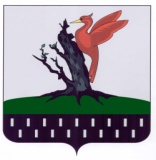 ТАТАРСТАН РЕСПУБЛИКАСЫАЛАБУГА  МУНИЦИПАЛЬРАЙОН   СОВЕТЫ№ п/пНаименованиеМестонахождениеКадастровый номерНазначение1Корпус-стационар, гараж и земельный участокЕлабужский район, с.Костенеево16:18:130601:67416:18:130601:67516:18:130601:12Нежилые здания2Детский сад и земельный участокЕлабужский район, с.Яковлево, ул.Мира, д.816:18:070602:31616:18:070602:402Нежилое здание3Нежилое здание и земельный участокЕлабужский район, с.Яковлево, ул.Мира, д.816:18:070602:40016:18:070602:403Нежилое здание4Детский сад и земельный участокЕлабужский район, с.Лекарево, ул.Сельсоветская, д.1416:18:040102:28916:18:040102:78Нежилое здание5Фельдшерско-акушерский пункт и земельный участокЕлабужский район, с.Старый Куклюк, пер.Школьный, д. 116:18:100302:22016:18:100302:69Нежилое здание6Нежилое здание, являющееся объектом культурного наследия республиканского значения (номер в реестре 161711058570005) и земельный участокг.Елабуга, ул.10лет Татарстана, д. 916:47:010607:21116:47:011207:330Нежилое здание7Нежилое здание и земельный участокг.Елабуга, ул.Малая Покровская, д. 4016:47:011337:64  16:47:011337:7Нежилое здание8Нежилое здание и земельный участокг.Елабуга, ул.Московская, д.6616:47:011205:15716:47:011205:410Нежилое здание9Нежилое здание, являющееся объектом культурного наследия республиканского значения (номер в реестре 161711045100005) и земельный участок г.Елабуга, ул.Спасская, д.2616:47:011206:176 16:47:011206:1Нежилое здание10Нежилое здание и земельный участокг.Елабуга, ул.Малая Покровская, д. 2616:47:011342:11516:47:011342:7Нежилое здание11Гараж и земельный участокЕлабужский район, с.Лекарево16:18:040501:31516:18:040501:12Нежилое здание12Школа и земельный участокЕлабужский район, с.Большая Качка, п.Малореченский, ул.Центральная д.2116:18:140201:179 16:18:140201:62Нежилое здание13Детский сад, котельная и земельный участокЕлабужский район, с.Новая Мурзиха, ул.Центральная, д.716:18:150101:60916:18:030201:28716:18:030202:7Нежилые здания14Нежилое помещениег.Елабуга, пр.Нефтяников, д.20б, помещение 100016:47:011007:3071Нежилое помещение15Нежилое помещениег.Елабуга, пр.Мира, д.16, помещение 100216:47:011005:1983Нежилое помещение16Фельдшерско-акушерский пункт и земельный участокЕлабужский район, с.Большой Шурняк, ул.Школьная, д.816:18:080101:28516:18:080101:105Нежилое здание17Нежилое помещениег.Елабуга, пр.Мира, д.61, помещение 100016:47:011003:1841Нежилое помещение18Клуб и земельный участокЕлабужский район, с.Большое Елово, ул.40лет Победы, д.216:18:020301:191    16:18:020301:308Нежилое здание19Здание зерносклада и земельный участокг.Елабуга,ул.Пролетарская, д.1А16:47:011405:65816:47:010901:80Нежилое здание20Здание и земельный участокг.Елабуга, 10 лет Татарстана, д. 616:47:011212:17516:47:011212:178 Нежилое здание2112 транспортных средствТранспортные средства22Строительные материалы от списания сельсовета с.Лекарево, ул.Сельсоветская, д. 9Строительные материалы23Строительные материалы от списания котельной с.Бехтерево, ул.Гусева, д. 25аСтроительные материалы